Отчето проведении мероприятий, посвященных Дню Конституции РФ                                             в ГБОУ СОШ – ДС №1 с. п. Кантышево» 12.12.2018 г.В связи с празднованием 12 декабря 2018 года Дня Конституции Российской Федерации, в соответствии с планом воспитательной работы школы на 2018-2019 учебный год, в целях формирования правовой культуры, как части гражданского воспитания личности, изучения основных положений Конституции РФ проведены открытые уроки по темам: «Конституция РФ - путешествие в мир школы», «Конституция РФ: государственные символы России», «Мы – россияне», «Мы- граждане РФ», «Конституция Российской Федерации».      Открытые уроки прошли во всех классах, было охвачено 845 детей.         При подготовке уроков классными руководителями были использованы материалы, символизирующие государственность России. Были проведены уроки, воспитывающие уважительное отношение к государственным символам, к истории становления России, этапы развития Конституции РФ. Формирования правовой культуры, как части гражданского воспитания личности, изучения основных положений Конституции РФ.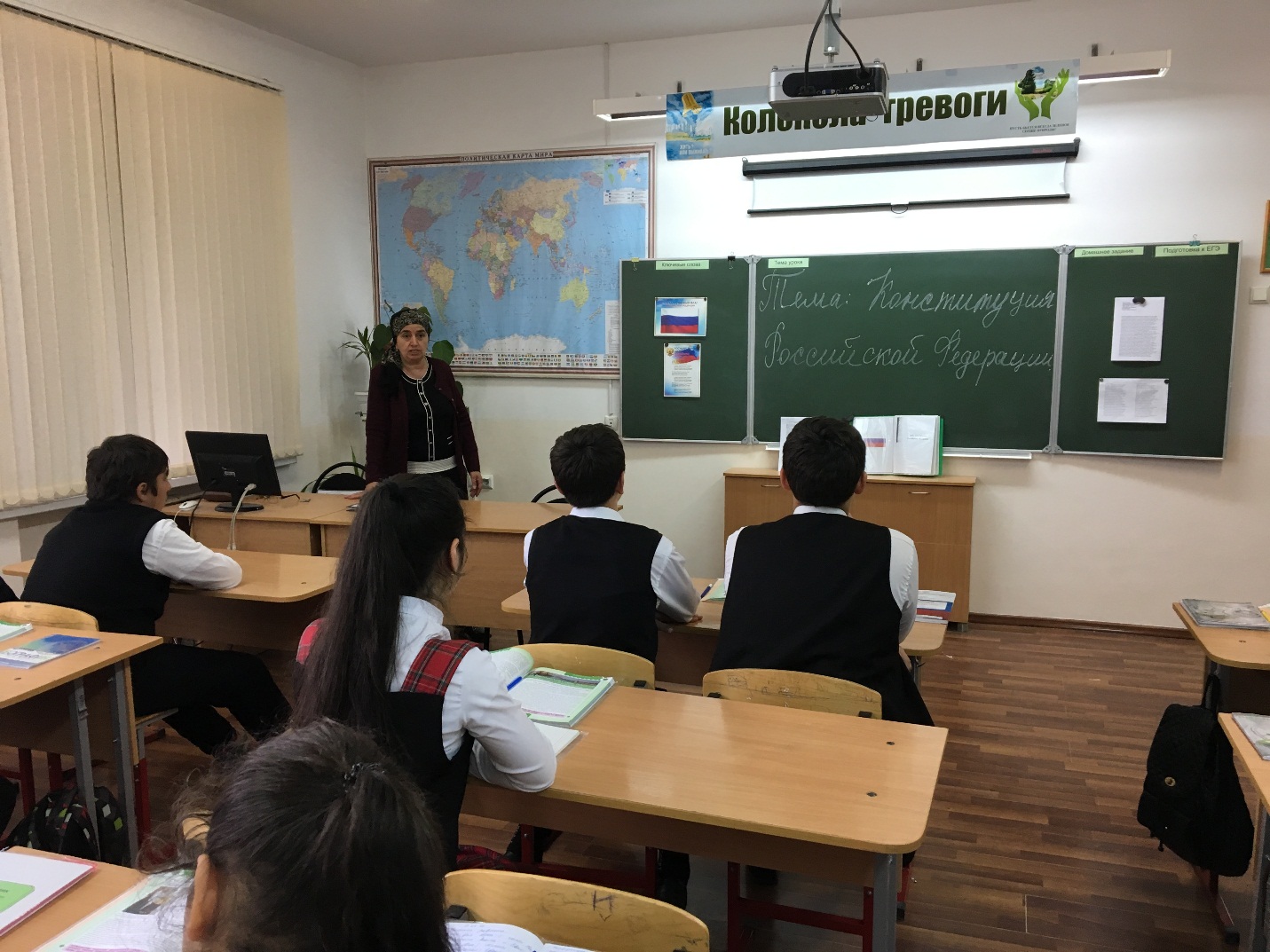 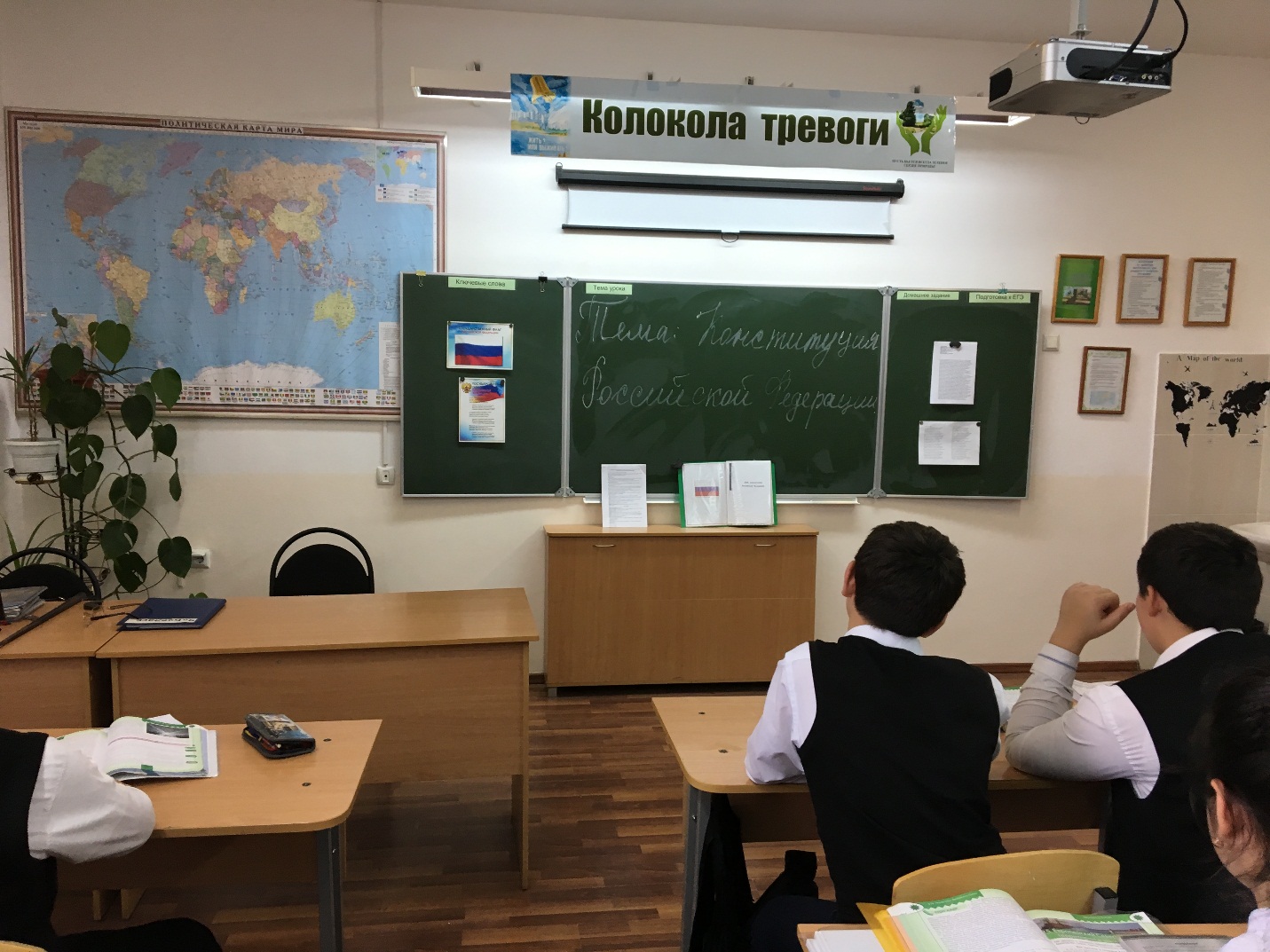 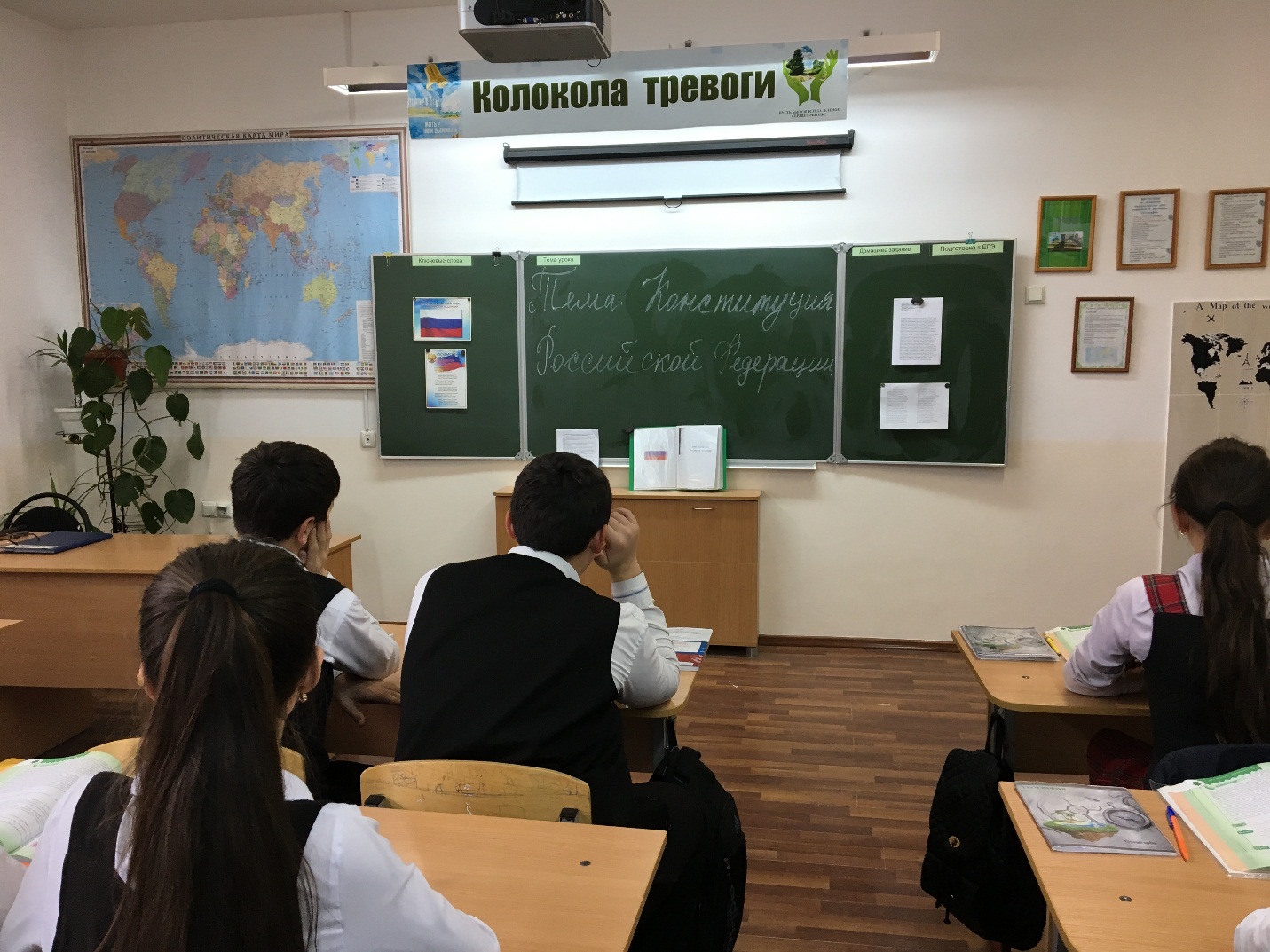 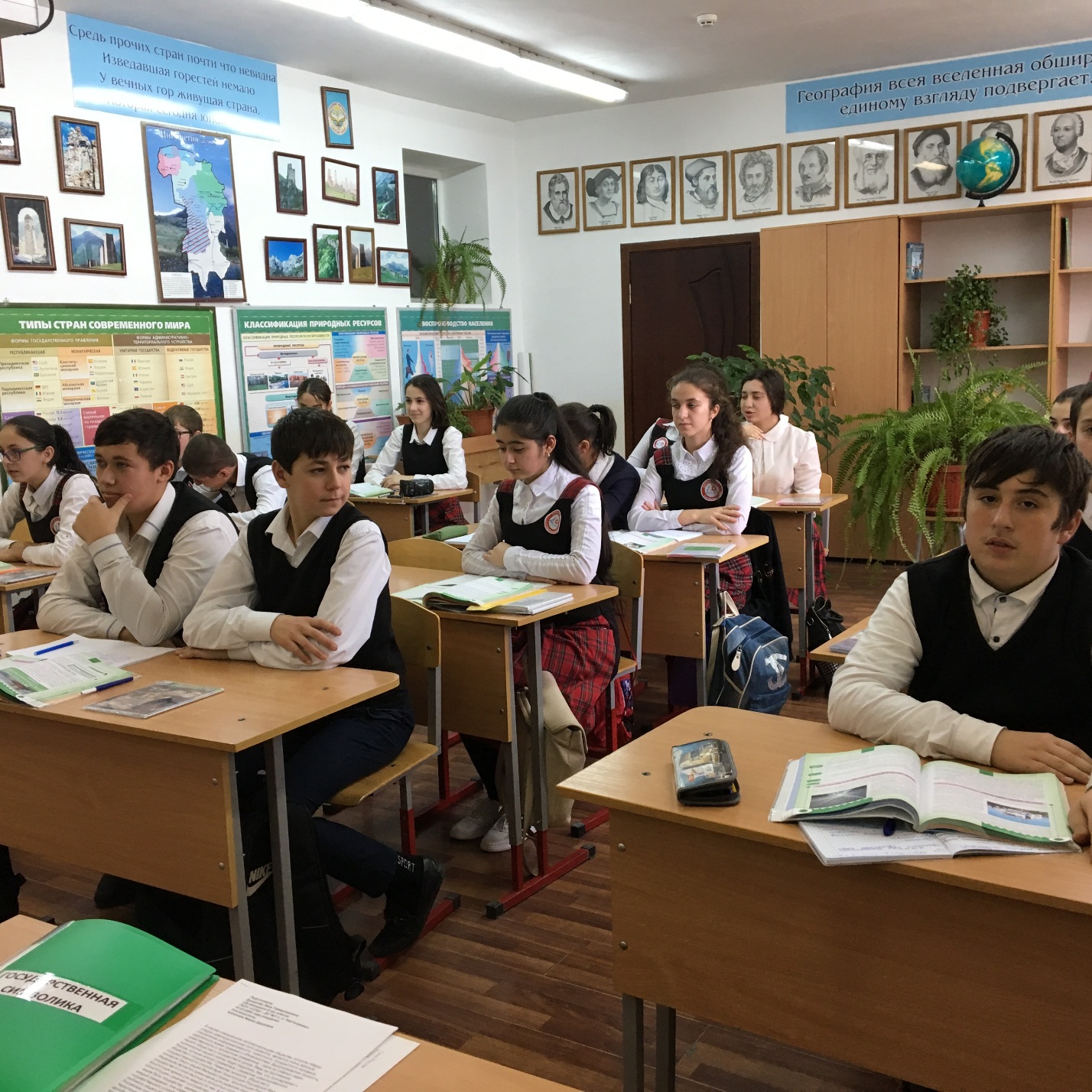 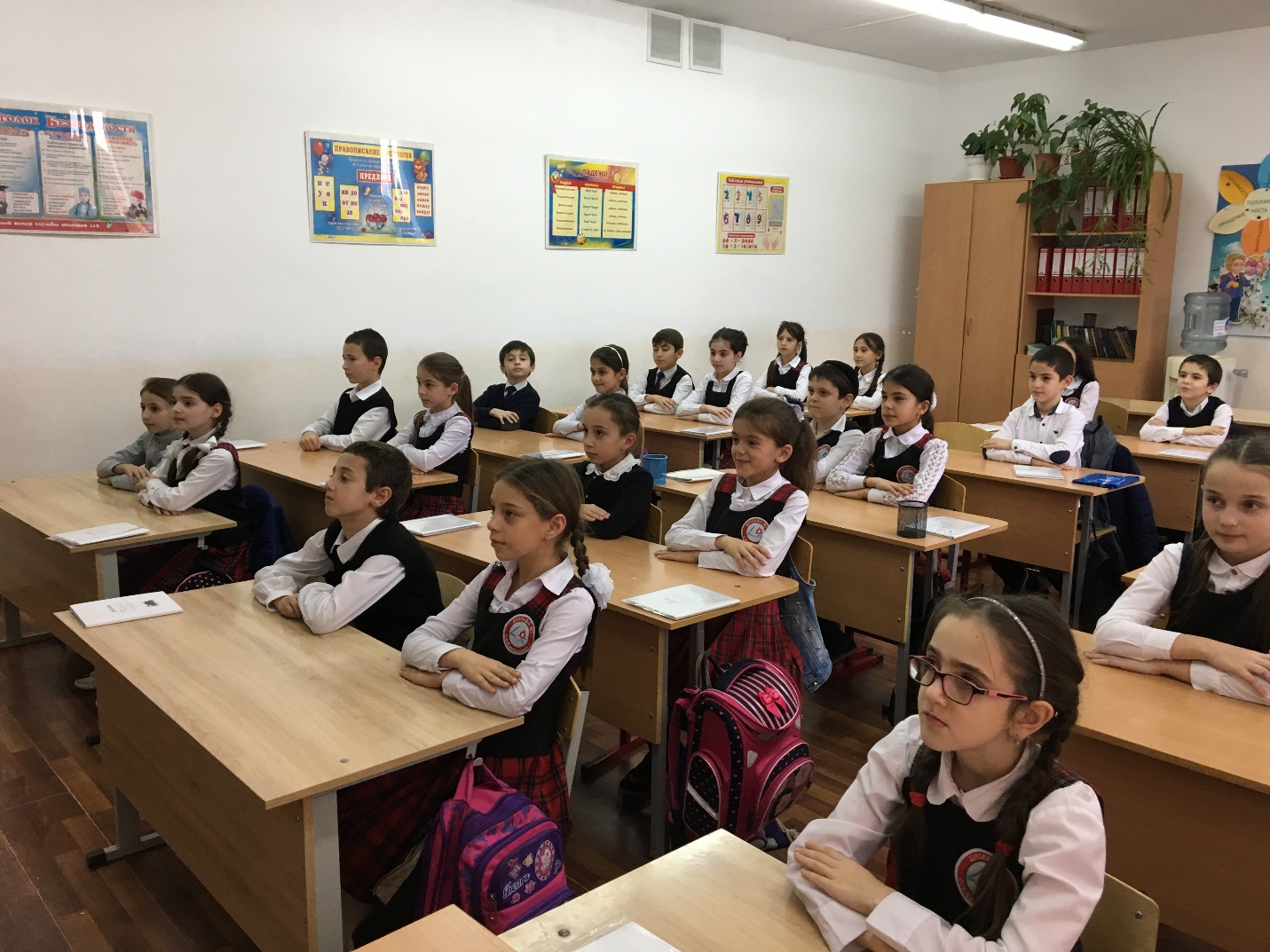 